Rozkres  vzorku 56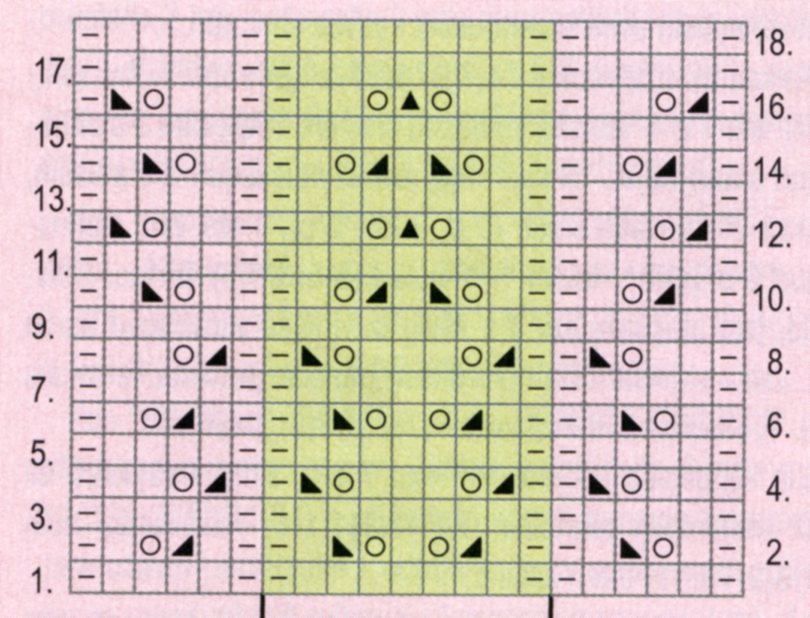 